Die Welle – film fra 2008DIE WELLE (2008) - Trailer HQhttps://www.youtube.com/watch?v=qkztDM5ukbw&t=12s Se traileren til filmen.Im Trailer zum Film werden einige Ausschnitte aus Schlüsselszenen aneinander gereiht. Zwischen den kurzen Ausschnitten erscheint jedes Mal ein Satz, eine Schlagzeile. Dieser Satz erscheint insgesamt fünf Mal, jedoch jedes Mal mit einem anderen Verb.  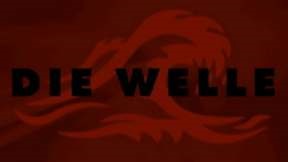 In welcher Reihenfolge erscheinen die fünf Schlagzeilen? Notiere aus dem Kasten die passenden fünf Infinitive in der richtigen Reihenfolge!  Achtung! Zwei Infinitive passen nicht!  Die Welle.  	 Sie wird dich ______________________________ . 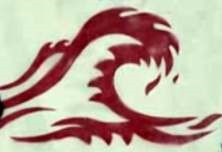 Sie wird dich ______________________________ . Sie wird dich ______________________________ . Sie wird dich ______________________________ . Sie wird dich ______________________________ . 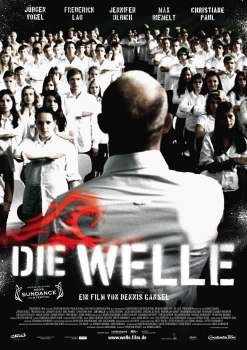 Se på billedet til højre og skriv 3 sætninger om, hvad du tror filmen handler om.Auf Deutsch natürlich   berauschen  	 	brechen 	                   lähmen  	              mitreißen       überrollen  	         verändern 	    verlassen 